Tržaška cesta 21, 1000 Ljubljana	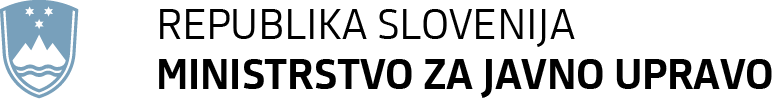 	T: 01 478 83 30	F: 01 478 83 31	E: gp.mju@gov.si	www.mju.gov.si Številka:  	1100-87/2019/74Datum:    	25. 11. 2020Zadeva:	     Obvestilo o neuspelem javnem natečaju	Obveščamo vas, da je bil javni natečaj za zasedbo prostega uradniškega delovnega mesta višji svetovalec (šifra DM 54418), za nedoločen čas, v Ministrstvu za javno upravo, Direktoratu za informacijsko družbo in informatiko, Uradu za razvoj digitalnih rešitev, Sektorju za razvoj skupnih gradnikov, ki je bil dne 17. 1. 2020 objavljen na spletišču državne uprave www.gov.si in na Zavodu RS za zaposlovanje, neuspešno zaključen.Kandidati, ki so sodelovali v izbirnem postopku, imajo pravico do vpogleda v vsa gradiva izbirnega postopka.Kandidati lahko zaprosilo za vpogled v podatke izbirnega postopka, z navedbo številke zadeve, pošljejo na e-naslov: gp.mju@gov.si.S spoštovanjem,Tomislav Jurmanv. d. generalnega sekretarja